Matematyka klasa 7 Lekcja 8(zagadnienia na 4 godziny lekcyjne-termin 22.04-29.04)
Cel lekcji: uczeń wie, co to jest procent, oblicza procent danej liczbyPrzygotuj zeszyt z matematyki, długopis, kolorowe pisaki,  komputer z dostępem do internetu W zeszycie zapisz  temat lekcji: Procenty. Obliczanie procentu danej liczby Skopiuj link  i wklej go w przeglądarkę, obejrzyj  film o procentach:https://www.youtube.com/watch?v=Mp_h-O-8URgObejrzyj prezentację: https://www.youtube.com/watch?v=jeVSbsZ-AtI  oraz https://www.matzoo.pl/klasa6/procent-z-danej-liczby-poziom-latwy_29_121Przepisz temat i zadania z punktu 5.Oblicz 20% z liczby 80: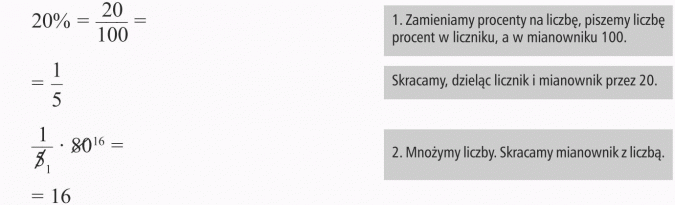 Odpowiedź: 20% z liczby 80 to 16Oblicz 30% z liczby 120: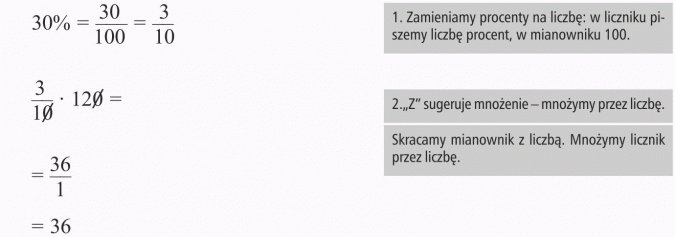 Odpowiedź: 30% z liczby 120 to 36Oblicz (samodzielnie) :  10% z liczby 40, 15% z liczby 30, 50% z liczby 120, 25% z liczby 100Rozwiązane zadania prześlij na e-mail: magdam_75@o2.pl lub zrób zdjęcie i prześlij  na Messanger						Powodzenia: